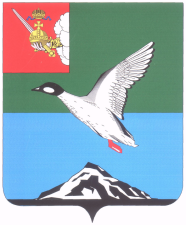 ГЛАВА ЧЕРЕПОВЕЦКОГО МУНИЦИПАЛЬНОГО РАЙОНАП О С Т А Н О В Л Е Н И Еот 17.06.2019                                                                                            № 17г.ЧереповецО внесении изменений в план работы  Контрольно-счетного комитетаМуниципального Собрания Череповецкого Муниципального районаНа основании  раздела 11  Положения о Контрольно-счетном комитете Муниципального Собрания Череповецкого муниципального района, утвержденного решением Муниципального Собрания Череповецкого муниципального района от 30.10.2012 № 492,  ПОСТАНОВЛЯЮ:Внести изменения в план работы Контрольно-счетного комитета Муниципального Собрания Череповецкого муниципального района на 2019 год, изложив  пункт  2.6  раздела 2 в новой  редакции: «»Глава района                                                                                      Н.Ю. Малкова2.6.Проверка использования межбюджетных трансфертов, выделенных Череповецкому муниципальному району и входящим в его состав поселениям, включая проверки годовых отчетов об исполнении местных бюджетов (выборочно, совместно с Контрольно-счетной палатой Вологодской области)3-4 кварталпредседатель инспекторПисьмо КСП Вологодской области